CONFIDENTIALMINISTER OF DEFENCE AND MILITARY VETERANSNATIONAL ASSEMBLY (NA)INTERNAL QUESTION PAPER (IQP) N0.1QUESTION FOR WRITTEN REPLYQUESTION NUMBER 13DATE OF PUBLICATION: 10 February 2022REPLY RECOMMENDED BY:MINISTER OF DEFENCE AND MILITARY VETERANS: MPCONFIDENTIAL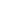 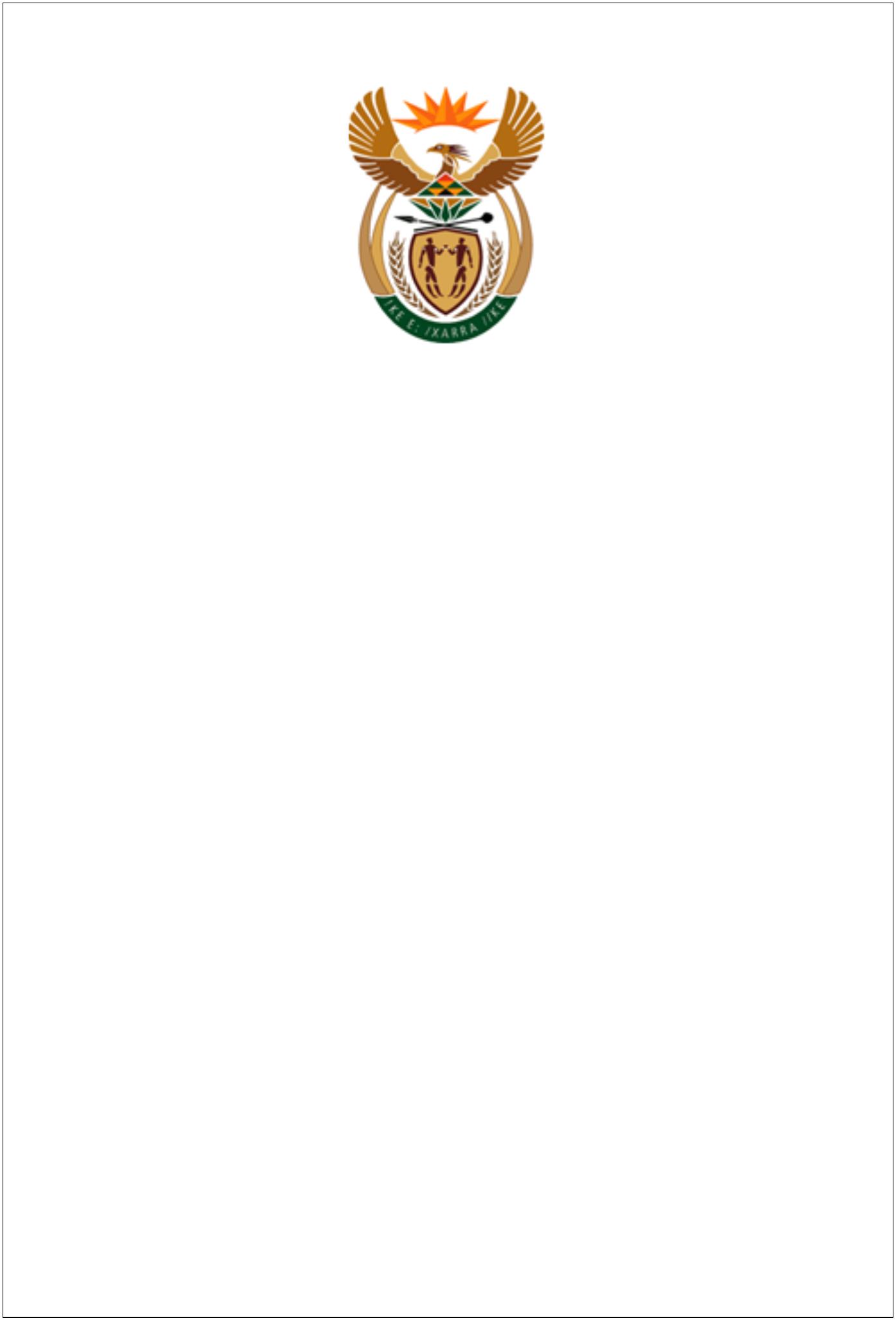 CONFIDENTIAL2NATIONAL ASSEMBLY (NA)QUESTION NUMBER 13DATE OF PUBLICATION: 10 FEBRUARY 2022PARLIAMENTARY INTERNAL QUESTION FOR WRITTEN REPLY-2022National Assembly’s Internal Question Paper 1 of 2022 dated 10 February 2022 refers.Inkosi R N Cebekhulu (IFP) to ask the Minister of Defence and Military Veterans:(1) Whether her Department has any plans in place to drive and acceleratetransformation within the SA Air Force, if not, why not, if so,(2) What (a) are the relevant details of the plans and (b) progress regardingtransformation the finalization of the plans?REPLY:(1) Yes, the SA Air Force has a Section within the Directorate Human ResourceManagement namely, Transformation Management who are managing the processon behalf of Chief of the Air Force. The Transformation Management Section ismandated to set targets to be realised by each mastering/specialisation in the SAAirforce.(2) The Transformation Management Section’s Plan is to manage aspects whichincludes gender equity, members with disability and racial equity. As per theguidance from CDTM, the SAAF has drafted a SAAF Transformation Managementand Equity Plan dated 14 February 2020. This plan provides the detail which includeall the goals, objectives and outcomes that are required. The plan is a broad ambitionof the SA Airforce and is work in progress.CONFIDENTIAL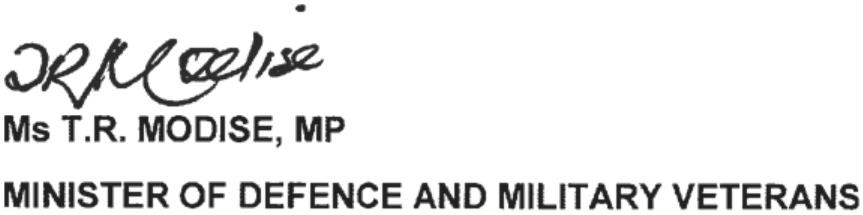 RESTRICTEDTRANSFORMATION MANAGEMENT PLANFEBRUARY 2020SOUTH AFRICAN AIR FORCE TRANSFORMATION MANAGEMENT AND EQUITY PLANDATE:  14 FEBRUARY 2020COMPILED BY: BRIG GEN S. Z. MAMA APPOINTMENT: SAAF DIRECTOR HUMAN RESOURCE SERVICES CONTACT DETAILS: 012 312 2172PURPOSE: To institutionalise transformation and equity imperatives in the SAAF in alignment with the Transformation Management (TM) guidelines asstipulated in: DODI/PERS/00038/2006, DOD/PERS/0008/2006 and JDP/PERS/00026/2006 (Edition 1).SERNOOUTPUTPERFORMANCE MEASUREMENTOUTCOME(VALUE ADDED TOTHE ACHIEVEMENT (MONTH/DATE)TIMEBUDGETALLOCATIONRESPONSIBILITYACTIVITYTARGET(NUMBER OF/PERCENTAGE)OFTRANSFORMATIONAND EQUITY IN THESAAFabcdefgFY 2020/23GOAL 1: Plan and report on the implementation of the Transformation Management Policy.OBJECTIVE 1: To develop a transformation management and equity implementation plan/strategy for the SAAF.RESTRICTED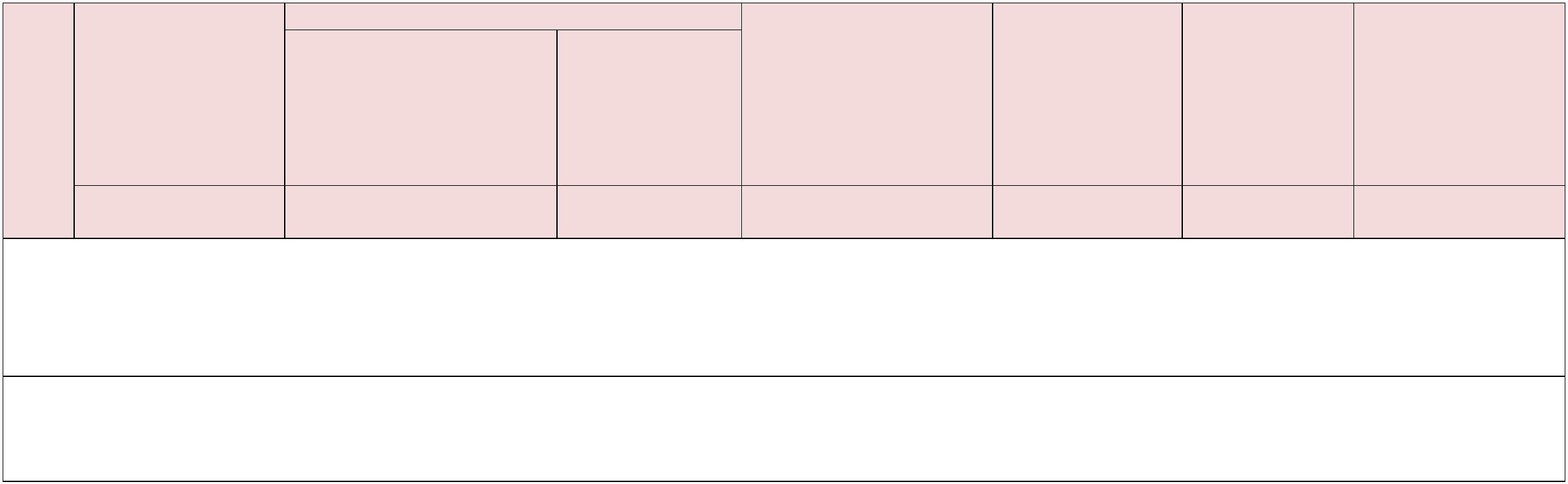 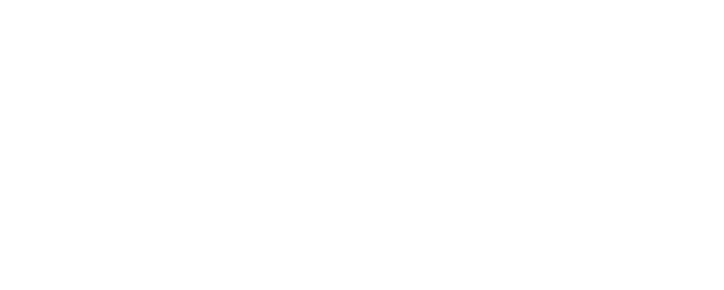 RESTRICTEDA-2SERNOOUTPUTPERFORMANCE MEASUREMENTOUTCOME(VALUE ADDED TOTHE ACHIEVEMENT (MONTH/DATE)TIMEBUDGETALLOCATIONRESPONSIBILITYACTIVITYTARGET(NUMBER OF/PERCENTAGE)OFTRANSFORMATIONAND EQUITY IN THESAAFabcdefg1.11.2Transformationand Equity in theSAAFCompile and revise aSAAF TransformationManagementImplementationInstruction in alignmentwith the DODTransformationManagement policyCompile aSAAFThe implementationinstruction will serveas a guiding tool toensure thattransformation andequity are achieved inthe SAAF.FY 2022/23NoneDTMDTMSAAFThe plan will ensurethat the SAAFFY 2022/23NoneTransformationManagement Plan inorder to indicatetransformation relatedactivities planned tosupport DODmonitors whether allthe planned activitiesare adhered toaccording to thetimeframes stipulatedin the plan.transformationobjectives.1.3Incorporate thetransformationobjectives into theOfficersThis will ensure thatFY 2022/23NoneCAFDTMCommanding at Officers Commandingall SAAF Bases are assessed onOfficersand UnitswhetherCommanding/Leadership performanceagreements or inherentpost descriptionstransformationmanagementobjectives areachieved atBases/Units.RESTRICTED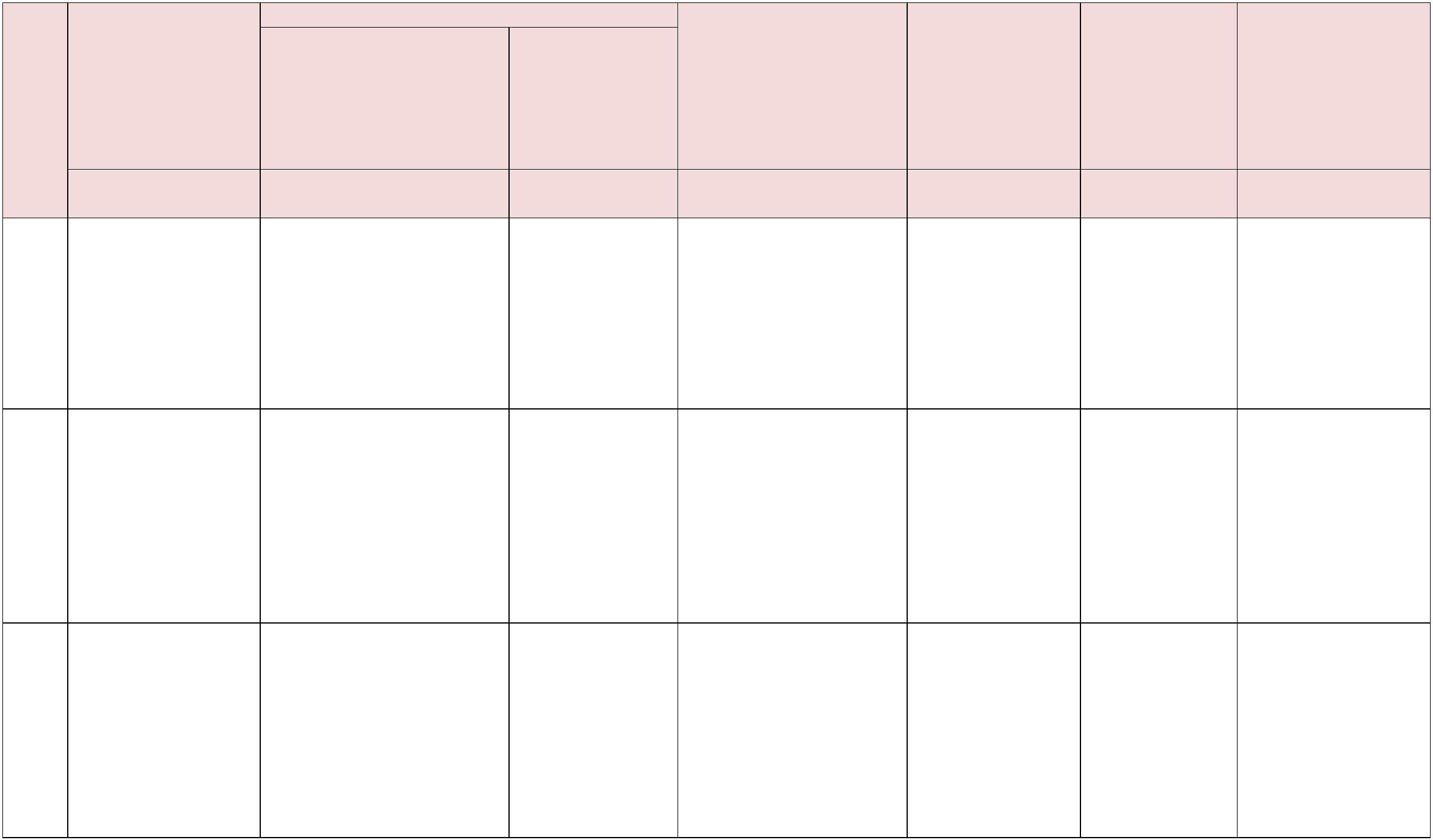 RESTRICTEDA-3SERNOOUTPUTPERFORMANCE MEASUREMENTOUTCOME(VALUE ADDED TOTHE ACHIEVEMENT (MONTH/DATE)TIMEBUDGETALLOCATIONRESPONSIBILITYACTIVITYTARGET(NUMBER OF/PERCENTAGE)OFTRANSFORMATIONAND EQUITY IN THESAAFabcdefg1.4Appoint two (2)Uniformedmember (1)Transformation liaison FY 2022/23representatives fromBases/Units will reportdirectly to DTM andassist in achieving theobjectives ofNoneCAFDTMOfficersCommandingmembers per base/unitto act as transformationliaison representativesthat will assist in rollingout the transformationAgenda to bases andUnitsPSAP member(1)transformation.1.5IncorporateSAAFBases/Units will haveto report to DTM ontransformation trendsand tendencies.AnnuallyNoneCAFDTMTransformation andEquity imperatives intoexistingcommittees/forums at alllevels. Provide amechanism forThose trends will thenbe reported to all thedecision makingcommunication, monitorand report onforums in the SAAF.transformation and itsimpact on socialcohesion.TransformationManagement to bemade a standingagenda point at the AirForce Board (AFB).DTM will submit1.6Submit quarterly andannual consolidatedreports according to theSAAFQuarterlyAnnuallyNoneDTMtransformationmanagement quarterlyRESTRICTED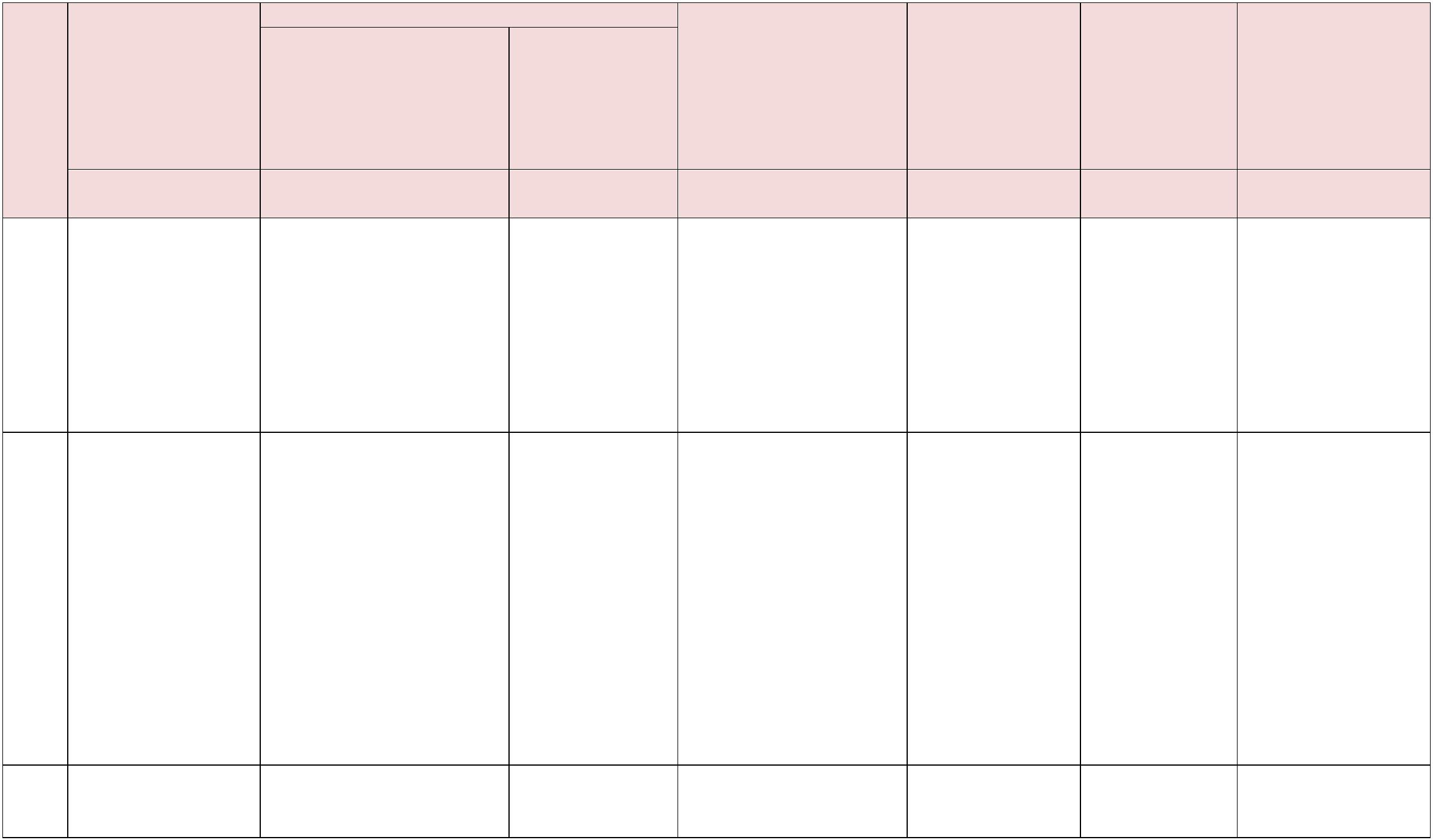 RESTRICTEDA-4SERNOOUTPUTPERFORMANCE MEASUREMENTOUTCOME(VALUE ADDED TOTHE ACHIEVEMENT (MONTH/DATE)TIMEBUDGETALLOCATIONRESPONSIBILITYACTIVITYTARGET(NUMBER OF/PERCENTAGE)OFTRANSFORMATIONAND EQUITY IN THESAAFabDOD timelinescdefgreports to ChiefDirectorateTransformationManagementaccording to the datesas required.OBJECTIVE 2: To improve the equity status at all levels.2.1Reaching the setrepresentivitytargets in terms of requirements wrtrace, gender andpeople withIdentify equity gaps and SAAFplan personnelIn order to come upwith remedial action toensure that the setrepresentivity targetsare reached,AnnuallyNoneNoneDTMDTMpopulation group,gender and disabilityinclusive of RegularForce, Reserve Forceand PSAP.Ensure plans to achieve SAAFequity in criticaldisabilities.numerical gaps needto be identified.2.2The set equity targets Annuallyneed to be reachedamongst all themusterings that pose achallenge in the SAAFmusterings in theSAAF. Skills transfer,mentoring andcoaching as well asrecruitment strategieswill be able to closeRESTRICTED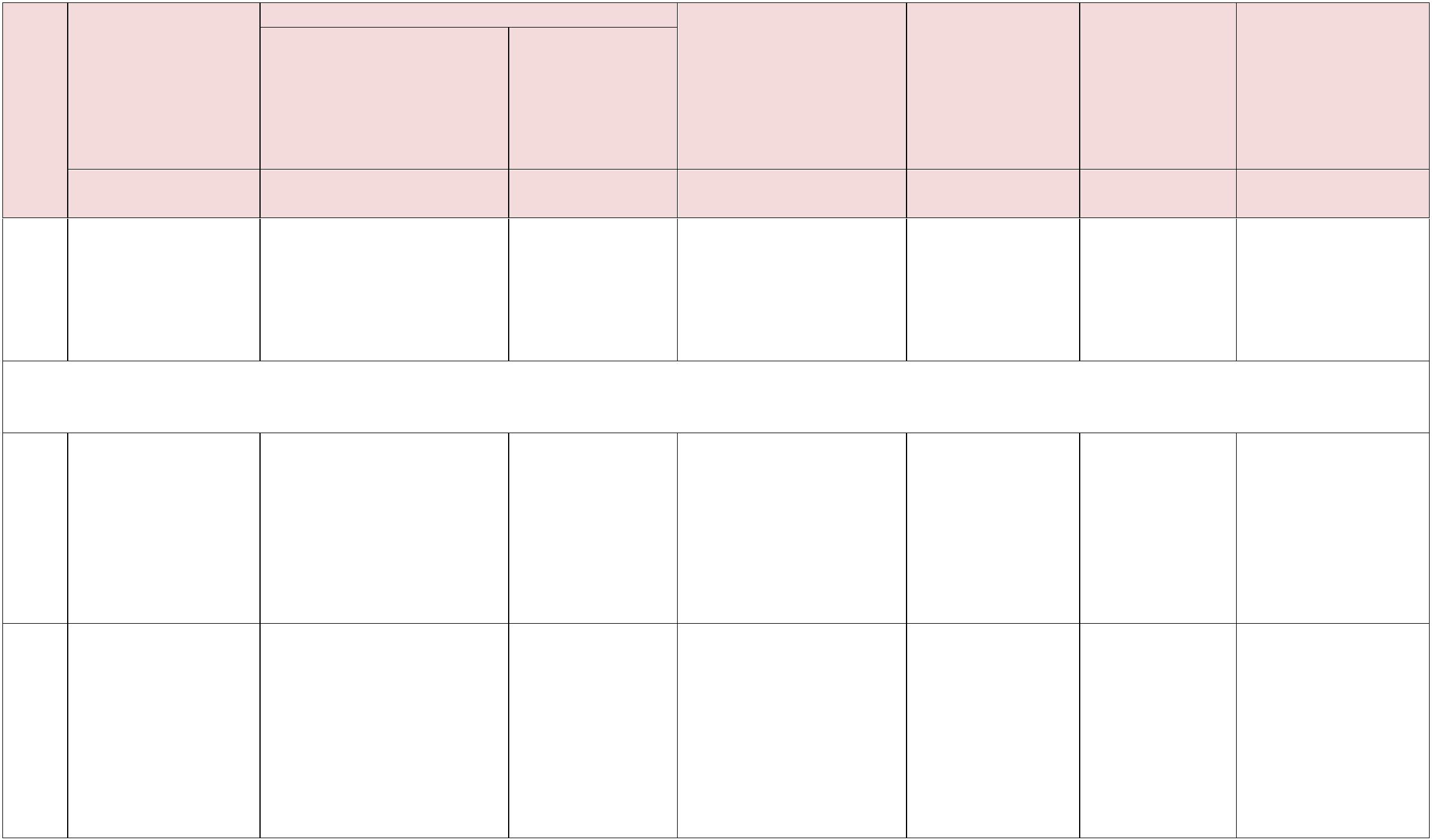 RESTRICTEDA-5SERNOOUTPUTPERFORMANCE MEASUREMENTOUTCOME(VALUE ADDED TOTHE ACHIEVEMENT (MONTH/DATE)TIMEBUDGETALLOCATIONRESPONSIBILITYACTIVITYTARGET(NUMBER OF/PERCENTAGE)OFTRANSFORMATIONAND EQUITY IN THESAAFabcdefgthe equity gaps foundin critical musteringswhere there arescares skills such as(Apprentices,Command andControl, Engineersand Pilots). This willeliminate the issue ofhaving thesemusterings beingrepresented by amajority of one race orone gender.2.3Develop and align therecruitment strategy inthe SAAF to addresspopulation groups andgender gaps at entrylevel.SAAFThe SAAF willFY 2022/23NoneDHRScontinue to use the setrecruitment targets of40% females and 60%males at entry level aswell the set DefenceReview targets interms of race asneeded in order toultimately eliminateequity gaps foundamongst all the ranks.RESTRICTED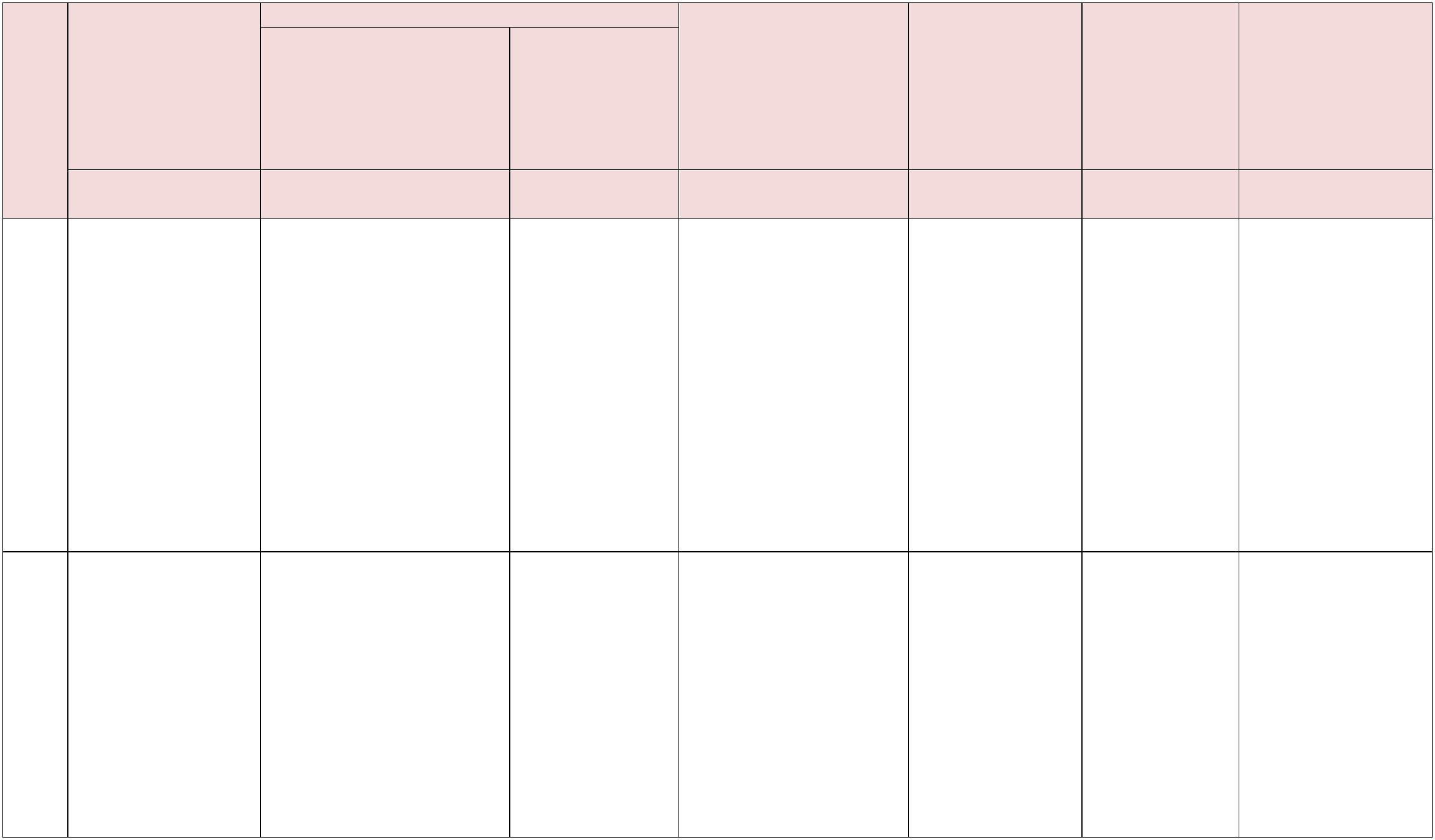 RESTRICTEDA-6SERNOOUTPUTPERFORMANCE MEASUREMENTOUTCOME(VALUE ADDED TOTHE ACHIEVEMENT (MONTH/DATE)TIMEBUDGETALLOCATIONRESPONSIBILITYACTIVITYTARGET(NUMBER OF/PERCENTAGE)OFTRANSFORMATIONAND EQUITY IN THESAAFabcdefg2.4Ensure gender equalityand representivity duringdevelopmental coursesand promotion.SAAFDTM to continueFY 2022/23NoneDTMmonitoring whetherthe equity targets areadhered to and alsocontinue to play anadvisory role when itcomes to promotionsby identifying theimpact that eachproposed promotionwill have on thecurrent/future pictureof the SAAF.2.5Plan budget and hostthe Women Indaba(Gender Conference) inSAAFSAAFThe SAAF annuallyhosts a genderFY 2022/23R 50 000DTMconference whichcommemorates theNational Women’sDay on 9 August. Thisday is also used as anopportunity for menand women tocollaborate ingenerating resolutionsto support gendermainstreamingRESTRICTED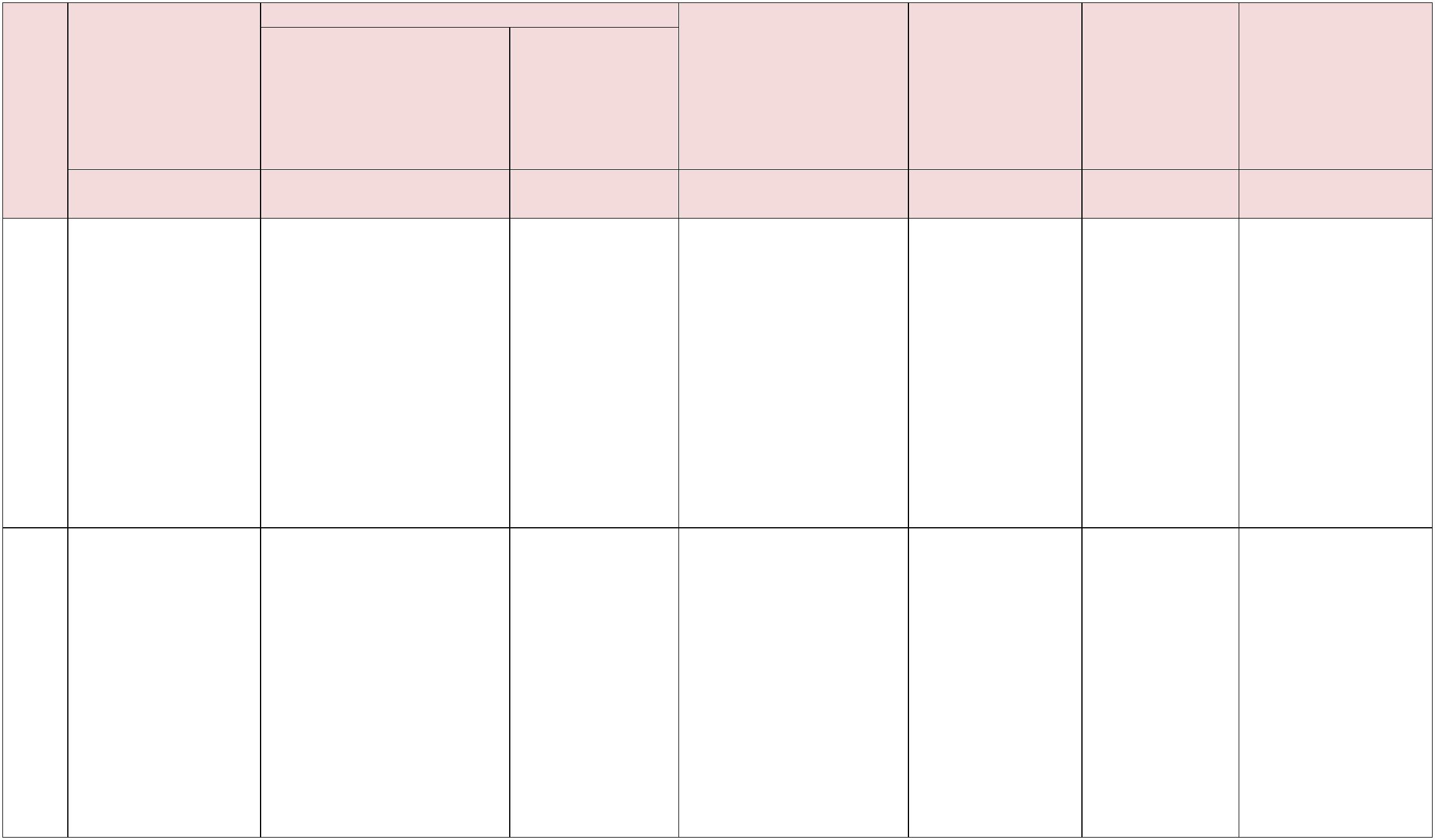 RESTRICTEDA-7SERNOOUTPUTPERFORMANCE MEASUREMENTOUTCOME(VALUE ADDED TOTHE ACHIEVEMENT (MONTH/DATE)TIMEBUDGETALLOCATIONRESPONSIBILITYACTIVITYTARGET(NUMBER OF/PERCENTAGE)OFTRANSFORMATIONAND EQUITY IN THESAAFabcdefgstrategies in the SAAF2.6Ensure the achievement SAAFof gender equity duringexternal and internalSAAF to develop more FY 2022/23females to preparethem to hold keyNoneDTMdeployments and reportpositions duringon positions held bySAAF females duringthese deployments.internal and externaldeployments.More females to betrained as GenderAdvisors, MilitaryObservers, StaffOfficers, DDR Officersto ensure that morefemales are missionready.GOAL 2: Ensure adherence to Government Imperatives.OBJECTIVE 3: To ensure gender mainstreaming in all policies, SOPs, plans and practices, especially career management and recruitment.3.1Institutionalisation Create a platform forSAAFMore females to beidentified, trained anddeveloped to ensurethat they occupyFY 2022/23NoneCAFDTMof Genderviable representation ofmen and women in alldecision-makingMainstreaming inthe SAAFRESTRICTED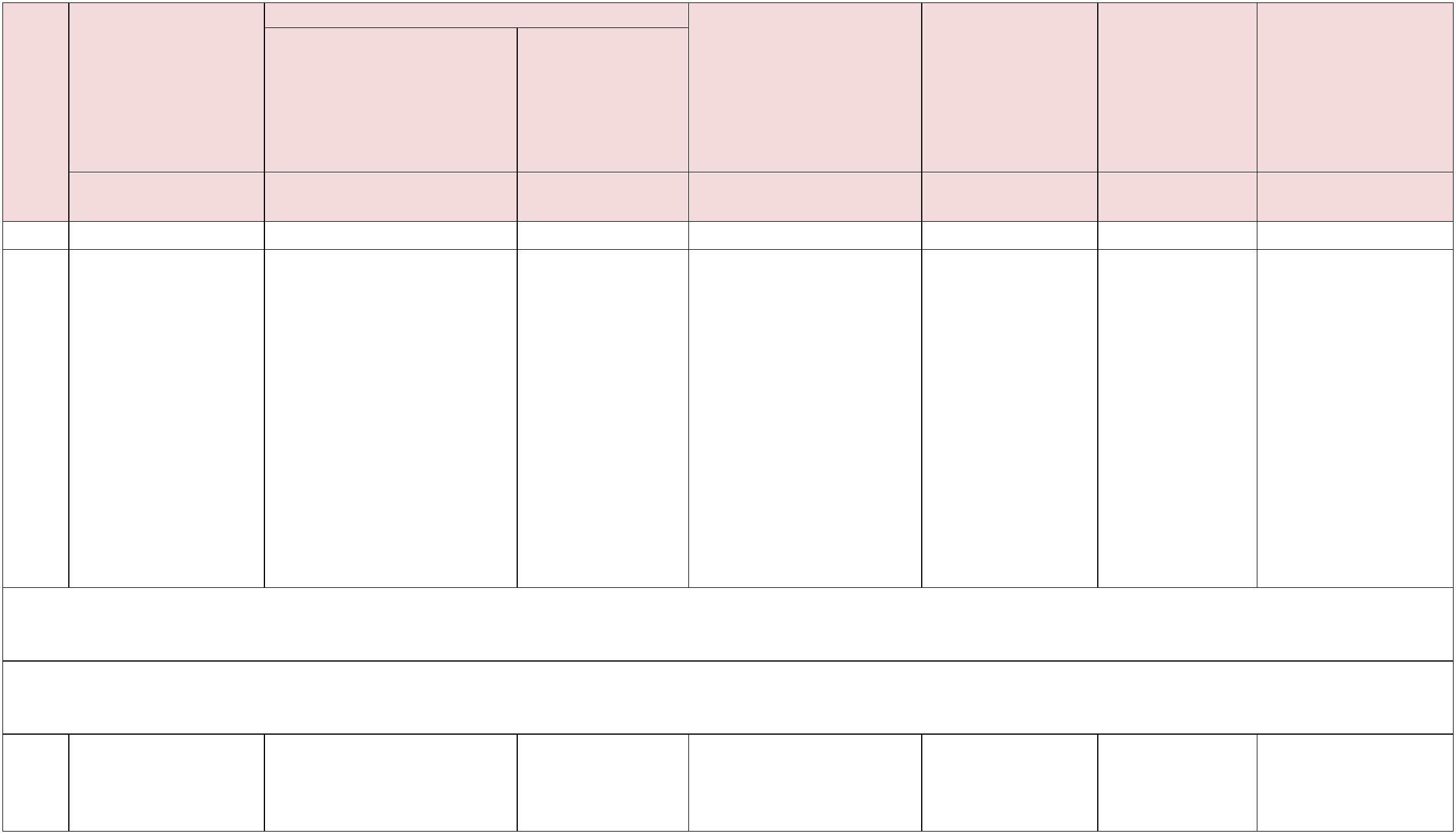 RESTRICTEDA-8SERNOOUTPUTPERFORMANCE MEASUREMENTOUTCOME(VALUE ADDED TOTHE ACHIEVEMENT (MONTH/DATE)TIMEBUDGETALLOCATIONRESPONSIBILITYACTIVITYTARGET(NUMBER OF/PERCENTAGE)OFTRANSFORMATIONAND EQUITY IN THESAAFabcdefgstructures of the SAAF.decision makingpositions such as:Directors, OC’s,RSM’s, Instructors etc.Ensure that there is anequal representationand participation ofmen and women in alldecision makingstructures of the SAAFsuch as:AFB, Base CommandCouncils etc.3.2Allocate resources formen and women withinthe SAAF unbiasedly.Increase the opportunityto at least 30% womenin developmentalSAAFEnsure that theselection process forforeign learningopportunities is fairand both women andmen are afforded theopportunity.FY 2022/23To beCAFDETDDTMdeterminedaccording tothe needcourses, foreign learningopportunities, andstudies at state expense.Eradicate sexual3.3SAAFThese are theFY 2022/23To beCAFharassment and allforms of sexism withinthe workplace.following mechanismsthe SAAF has put inplace to deal withconfirmedDETDDTMRESTRICTED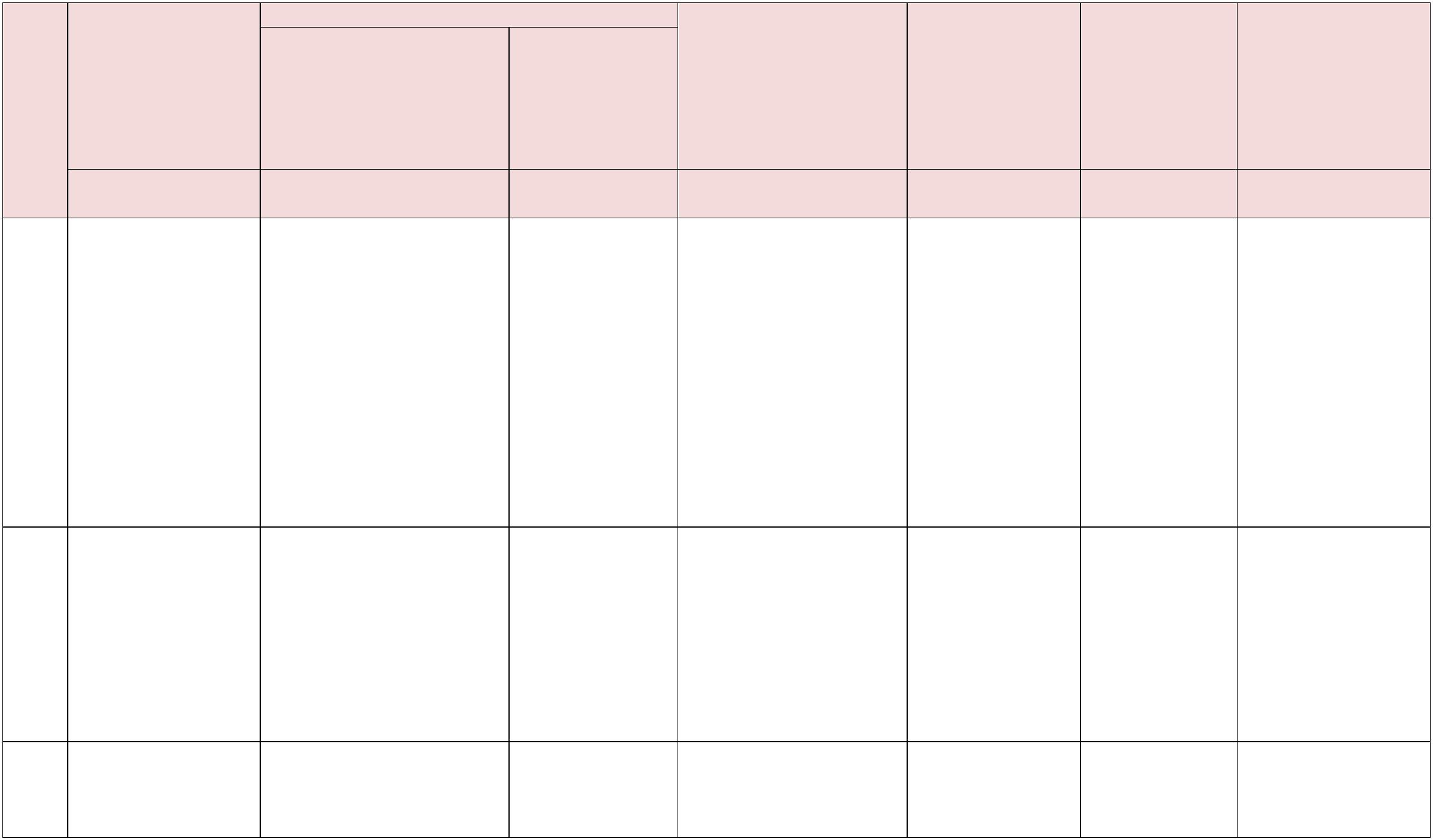 RESTRICTEDA-9SERNOOUTPUTPERFORMANCE MEASUREMENTOUTCOME(VALUE ADDED TOTHE ACHIEVEMENT (MONTH/DATE)TIMEBUDGETALLOCATIONRESPONSIBILITYACTIVITYTARGET(NUMBER OF/PERCENTAGE)OFTRANSFORMATIONAND EQUITY IN THESAAFabcdefgSexual Harassment inthe SAAF:-SAAF MRI on thePrevention andElimination of SexualHarassment in theWorkplace-Pledge againstSexual Harassmentsigned by CAF-Awareness programsat entry level coursessuch as BMT,Instructors Coursesand at all SAAFtraining institutions.-Sexual HarassmentEmpowermentroadshow for all SAAFBases and Units.-The SAAF developedRESTRICTED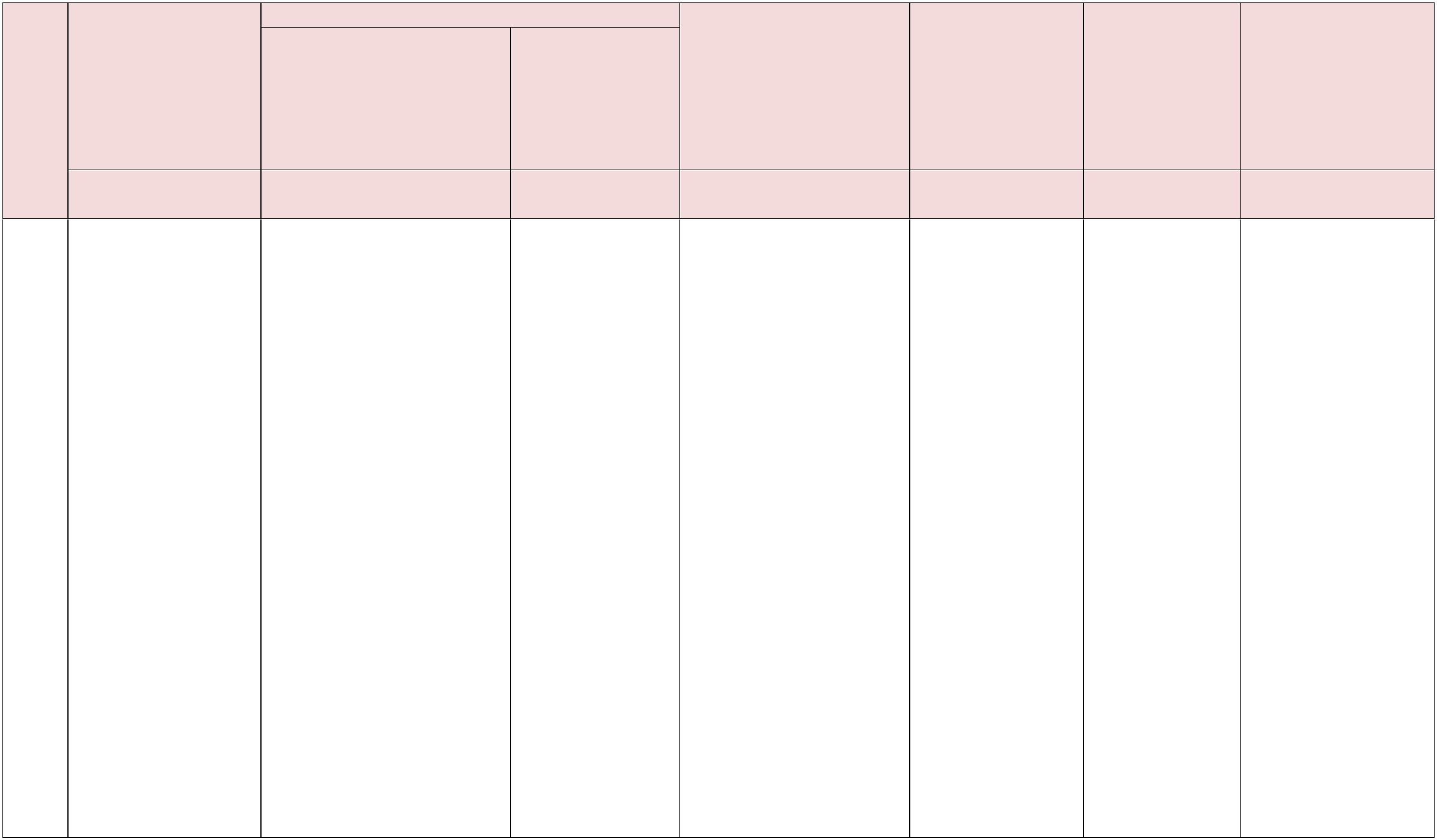 RESTRICTEDA-10SERNOOUTPUTPERFORMANCE MEASUREMENTOUTCOME(VALUE ADDED TOTHE ACHIEVEMENT (MONTH/DATE)TIMEBUDGETALLOCATIONRESPONSIBILITYACTIVITYTARGET(NUMBER OF/PERCENTAGE)OFTRANSFORMATIONAND EQUITY IN THESAAFabcdefga database for allsexual harassmentreported cases. Thedatabase ensures thatthere is complianceand monitoring of allcases until finalisation.OBJECTIVE 4: To ensure disability mainstreaming in all policies, SOPs, plans programmes and practices.4.1Affirm the position Plan, budget andAll SAAF Bases SAAF will conduct anand Units accessibility Audit at1st and 2ndquarter of FYNoneDTMof People withDisabilities(PwD’s) in theSAAF.conduct accessibilityaudits at units and basesto establish adherenceto the South AfricanNational Standards(SANS 10400-S: 2011)as set out by the SouthAfrican Bureau ofall its Bases and Units 2022/23in order to evaluatethe accessibility statusand to makeimprovements wherethere is a need. Theaudit will be conductedon an annual basiswhere after the auditresults will beStandards (SABS)National BuildingRegulations.submitted to allrelevant stakeholdersin the SAAF and toRESTRICTED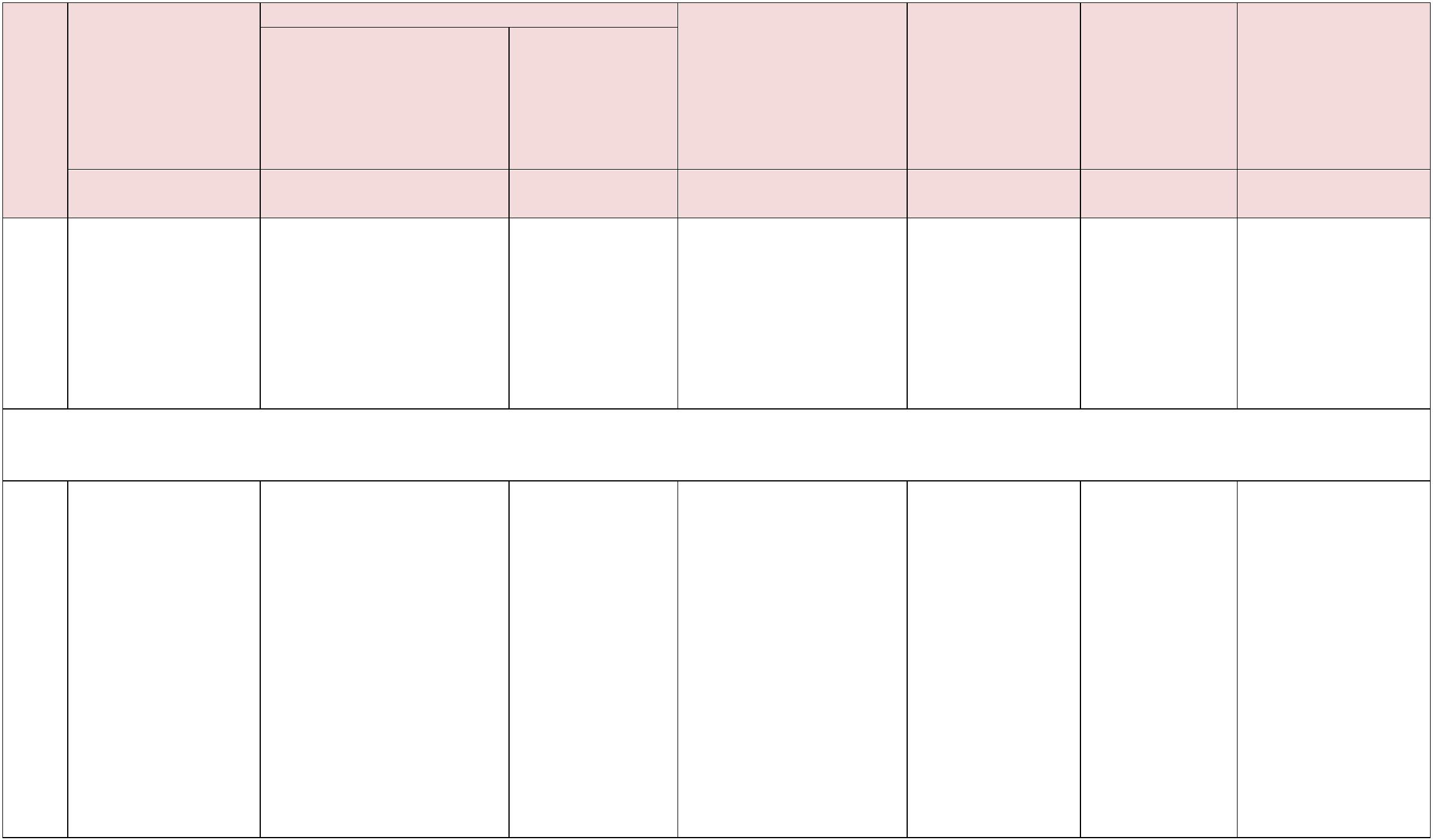 RESTRICTEDA-11SERNOOUTPUTPERFORMANCE MEASUREMENTOUTCOME(VALUE ADDED TOTHE ACHIEVEMENT (MONTH/DATE)TIMEBUDGETALLOCATIONRESPONSIBILITYACTIVITYTARGET(NUMBER OF/PERCENTAGE)OFTRANSFORMATIONAND EQUITY IN THESAAFabcdefgCDTM.4.2Plan, budget andSAAFSAAF annuallyDisability Month R 80 000DTMcommemorate Nationaland InternationalDisability celebrations.supports Disabilityevents such as CasualDay, by hosting eventsand purchasingstickers. A portion ofthe money raisedthrough sticker salesgoes to Curamusassociation whichpurchases assistivedevices for Peoplewith Disabilities in theorganisation.4.3Embark on the re-skilling SAAF PwD’sand/or remustering ofofficials who becamedisabled in the executionof their duties, througheffective careerSAAF will ensure thatPwD’s are fully utilisedin their workplaces.DTM will work closelywith career managersto play an advisoryrole regarding careermanagement ofContinuouslyNoneDTMmanagement.RESTRICTED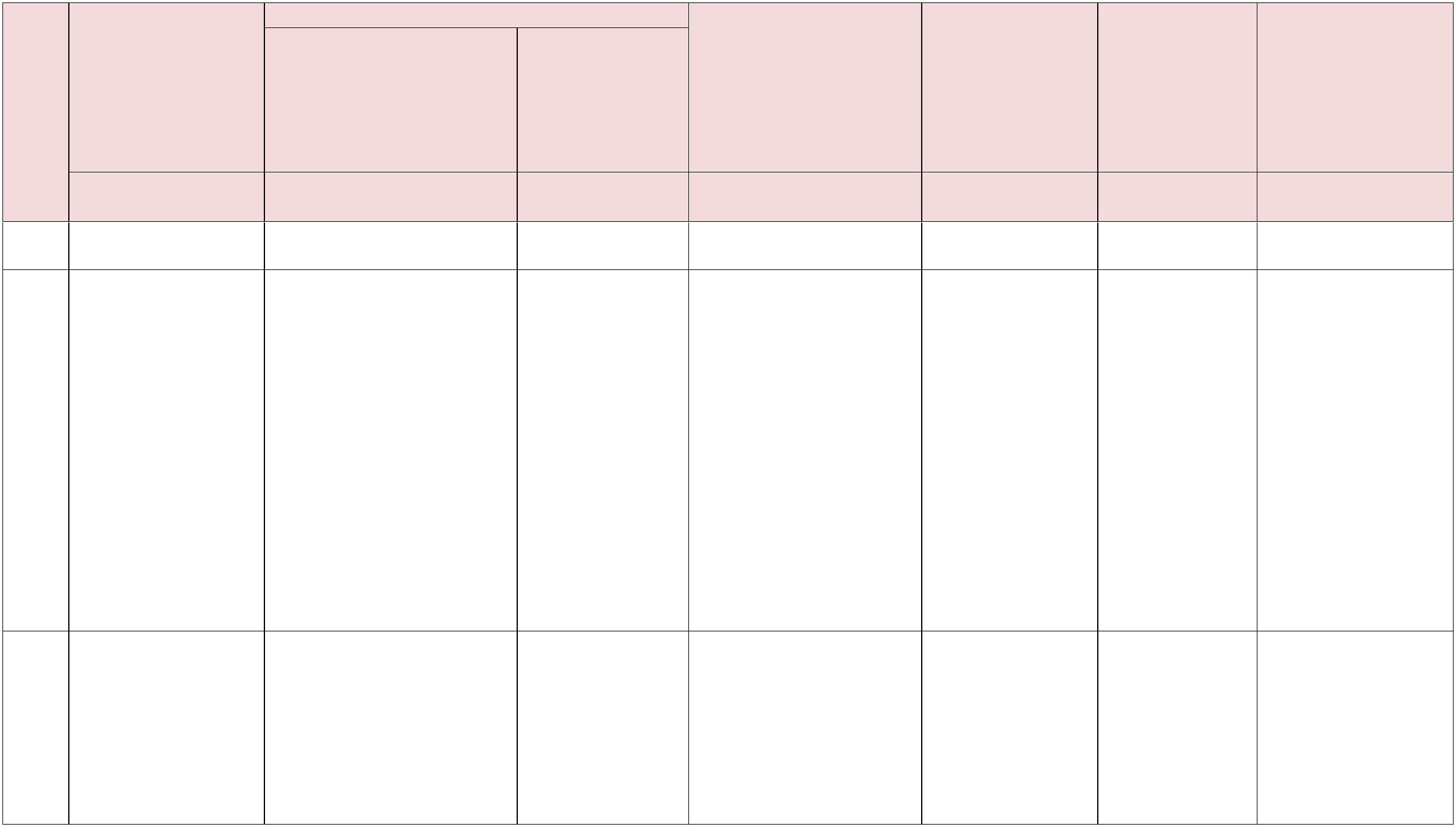 RESTRICTEDA-12SERNOOUTPUTPERFORMANCE MEASUREMENTOUTCOME(VALUE ADDED TOTHE ACHIEVEMENT (MONTH/DATE)TIMEBUDGETALLOCATIONRESPONSIBILITYACTIVITYTARGET(NUMBER OF/PERCENTAGE)OFTRANSFORMATIONAND EQUITY IN THESAAFabcdefgPwD’s.4.4Liaise with careermanagers to ensureuniformed members withdisabilities are acceptedfor developmentalcourses.SAAF PwD’sSAAF will continue togive PwD’sopportunities such asFY 2022/23NoneDTMDETDDHRSstudies at stateexpense and all thesupport requiredduring developmentalcourses. The numberof PwD’s who attenddevelopmentalcourses will also bemonitored to ensurethat all members areafforded theopportunity.4.5Plan, budget andconduct awareness,All members inthe SAAF.Sensitization andawarenessAnnuallyR 50 000DTMsensitisation andeducation programmesto ensure that allmembers in the SAAFare well informed aboutdisability matters/issuesprogrammes to beconducted duringdisability awarenessdays, such asInternational Day forPeople withRESTRICTED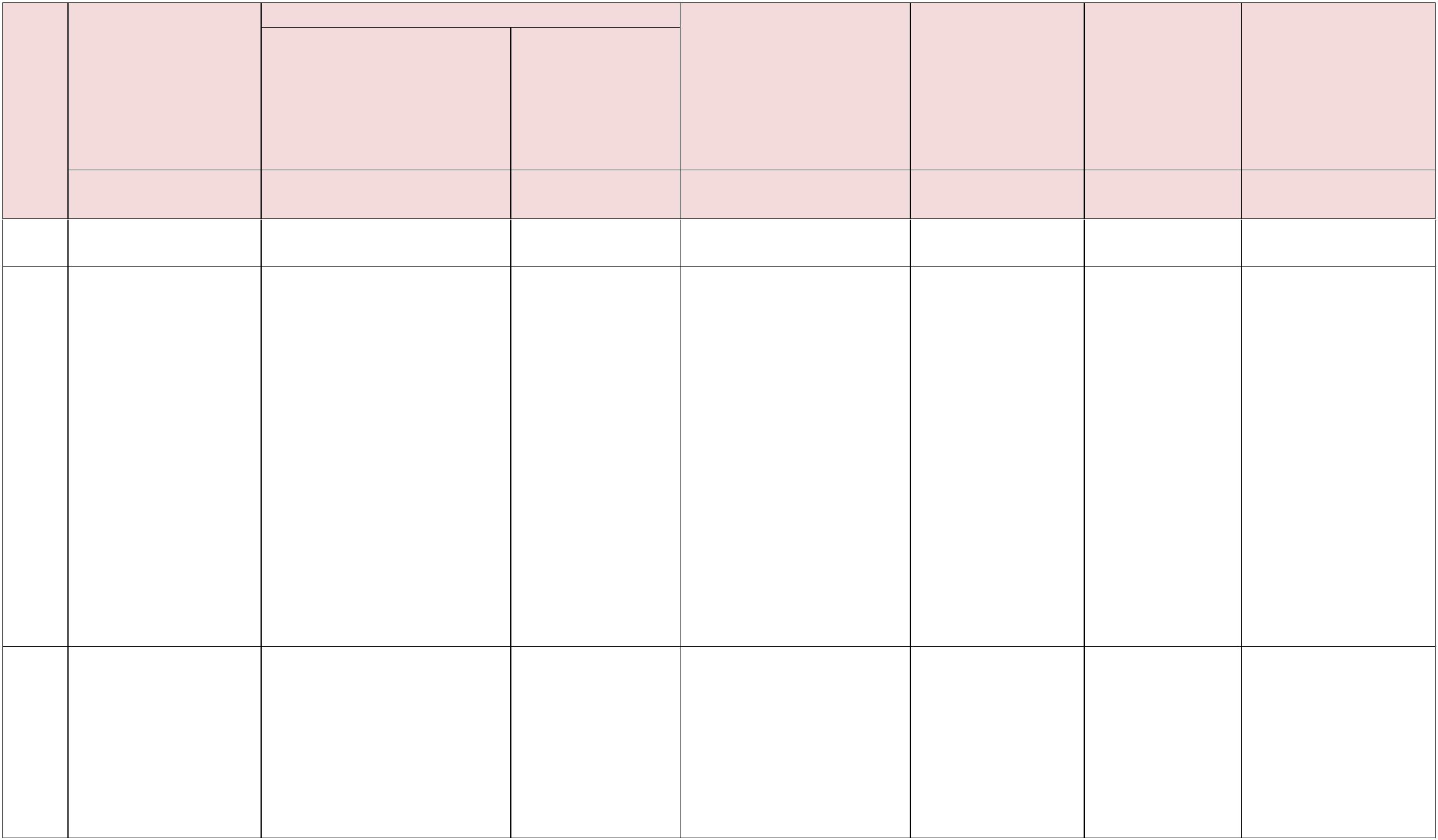 RESTRICTEDA-13SERNOOUTPUTPERFORMANCE MEASUREMENTOUTCOME(VALUE ADDED TOTHE ACHIEVEMENT (MONTH/DATE)TIMEBUDGETALLOCATIONRESPONSIBILITYACTIVITYTARGET(NUMBER OF/PERCENTAGE)OFTRANSFORMATIONAND EQUITY IN THESAAFabcdefgin order to eradicatemisconceptions,prejudices andDisabilities.stereotypes regardingdisability.4.6Promote sport andrecreation in theworkplace in order toassist in the integrationof PwD’s.SAAF PwD’sPwD’s who areinterested toparticipate in sport willbe afforded toopportunity and willreceive the necessaryrequired support interms of their specificneeds.FY 2022/23DPTSROBJECTIVE 5: To enhance youth empowerment and development.5.1.Plan and budget forattendance of andparticipation in the DODSAAF YouthSAAF will ensure thatthere is maximumparticipation andsupport for all DODYouth events.FY 2022/23Youth MonthNoneDTMCDTMYouth Day Celebrations5.2Plan budget and execute SAAF Youthdecentralised YouthThe SAAF will hostYouth DayR 50 000DTMSAAF Units andRESTRICTED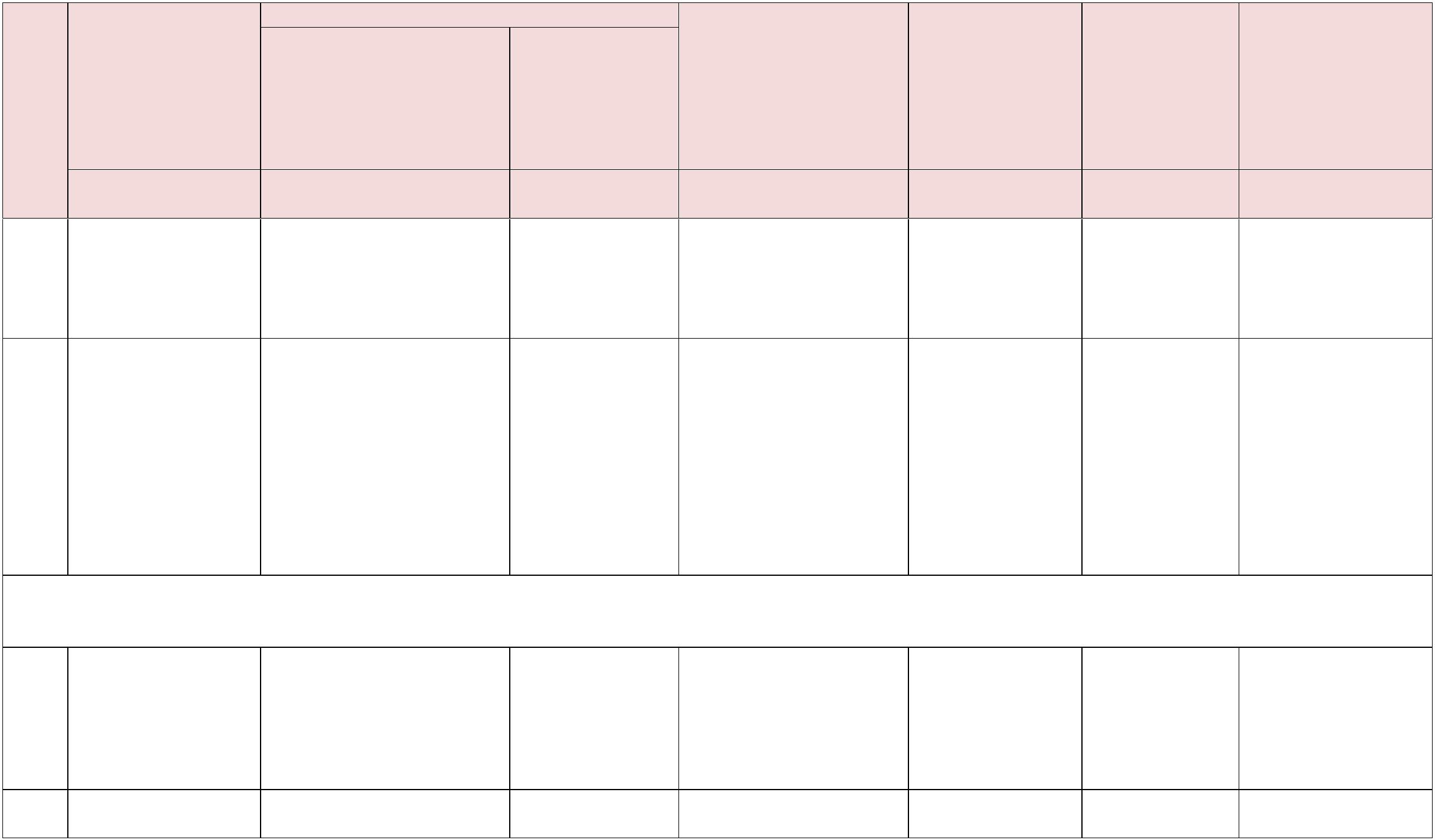 RESTRICTEDA-14SERNOOUTPUTPERFORMANCE MEASUREMENTOUTCOME(VALUE ADDED TOTHE ACHIEVEMENT (MONTH/DATE)TIMEBUDGETALLOCATIONRESPONSIBILITYACTIVITYTARGET(NUMBER OF/PERCENTAGE)OFTRANSFORMATIONAND EQUITY IN THESAAFabcdefgcelebrations in theSAAF.celebrations in allBasesBases and Units. Thecelebrations will be inthe form of seminarswhich will focus on thefollowing concepts:-Emotional Intelligence-Gender BasedViolence-Victim Blaming-Anger Management-Sexual Exploitationand Abuse, SexualHarassment and RapeThese are all issuesthat are currentlyaffecting the youth andthe society at large.RESTRICTED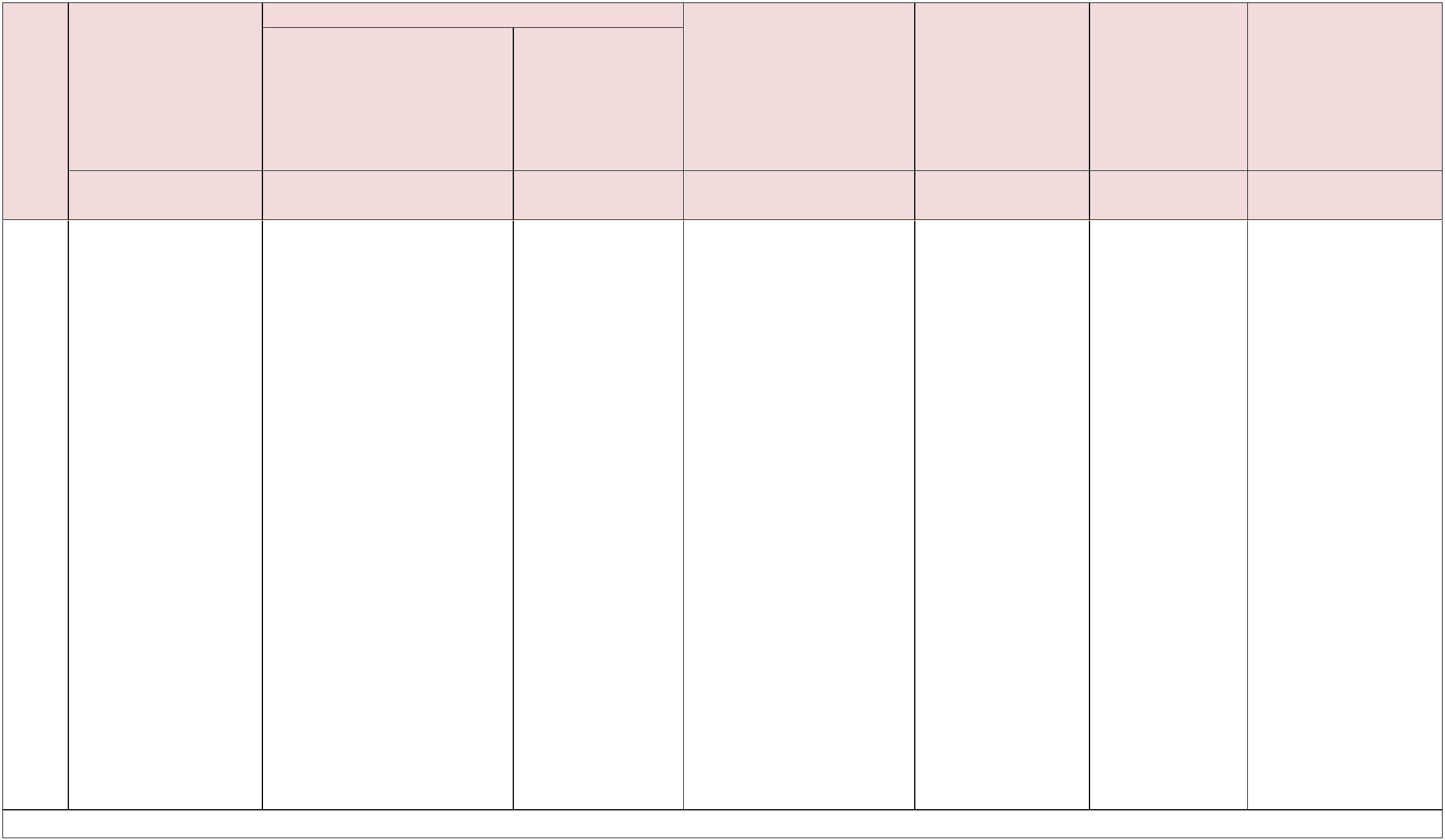 RESTRICTEDA-15SERNOOUTPUTPERFORMANCE MEASUREMENTOUTCOME(VALUE ADDED TOTHE ACHIEVEMENT (MONTH/DATE)TIMEBUDGETALLOCATIONRESPONSIBILITYACTIVITYTARGET(NUMBER OF/PERCENTAGE)OFTRANSFORMATIONAND EQUITY IN THESAAFabcdefgOBJECTIVE 6: To support the implementation of the United Nations Security Council Resolution (UNSCR) 1325 and other supporting resolutions.6.1Reaffirm theForce PreparationSAAFIdentify suitableFY 2022/23NoneDTMimportance of theequal participation requirement of UNSCRand fullinvolvement ofwomen in allefforts forshould adhere to themembers to be trainedas Gender Advisorsand ensure theiravailability in allinternal and externaldeployments.1325 and othersupporting resolutions.maintaining andpromoting peaceand security.Encourage morefemales to go onexternal deploymentsin order to increasethe number of femalepeacekeepers inmission areas.Support CDTM in theimplementation ofUNSCR 1325 and allother supportingresolutions.GOAL 3: Conduct programmes that will deepen officials understanding of human rights and equity legislation to change attitudes, behaviour and mind-setRESTRICTED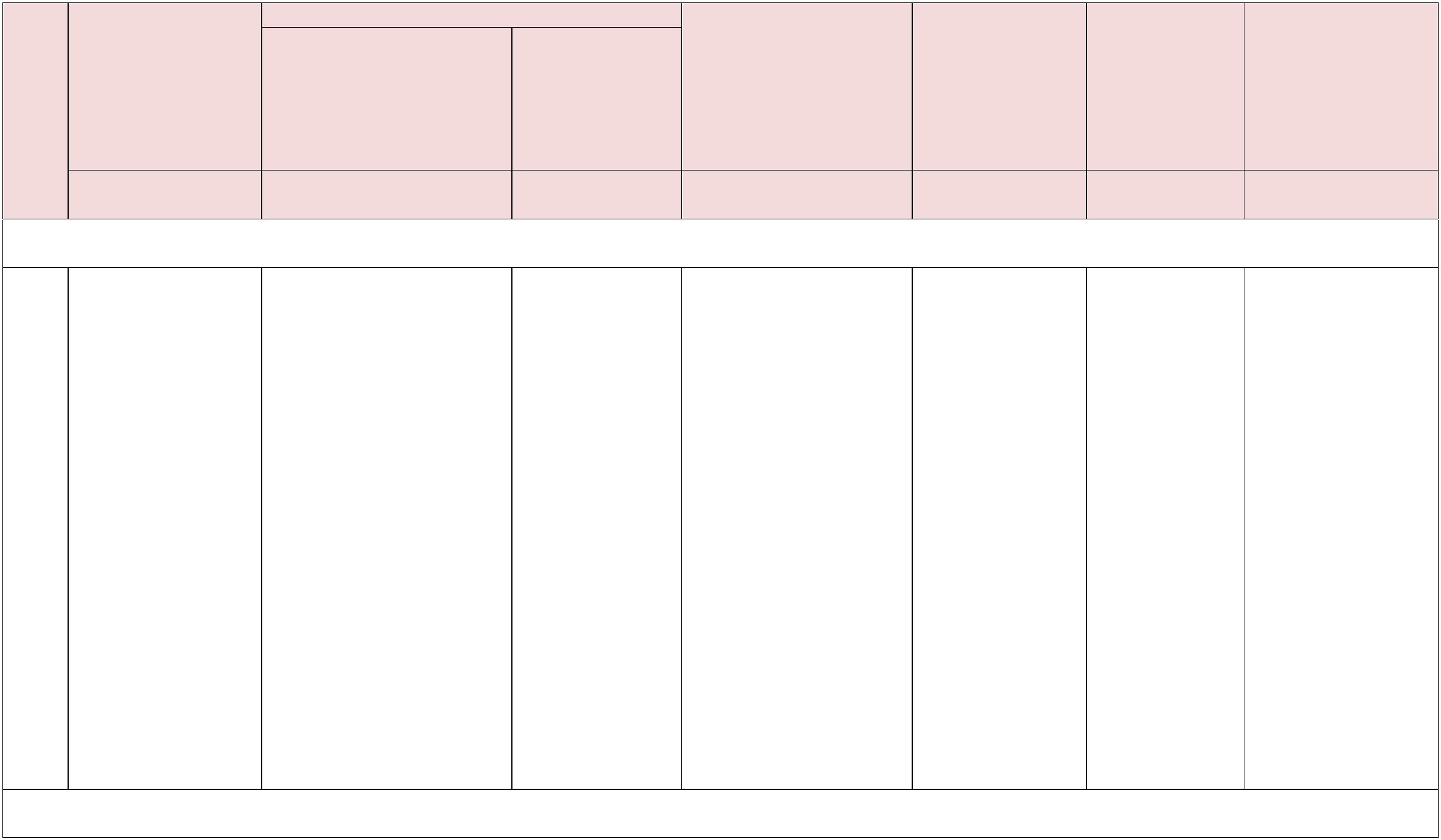 RESTRICTEDA-16SERNOOUTPUTPERFORMANCE MEASUREMENTOUTCOME(VALUE ADDED TOTHE ACHIEVEMENT (MONTH/DATE)TIMEBUDGETALLOCATIONRESPONSIBILITYACTIVITYTARGET(NUMBER OF/PERCENTAGE)OFTRANSFORMATIONAND EQUITY IN THESAAFabcdefgin order to harness cohesion in the SAAF.OBJECTIVE 7: To enhance transformational leadership principles and development at all levels of the organisation to ensure that commanders andmanagers are decisive, exemplary, caring, consistent and just in their behaviour and in their application of DOD policies and practices.7.1Leaders who arevisionary,professional,courageous andcommitted toDevelop a culture ofmilitary professionalism,ethical conduct andleadership excellence atall levels in the SAAF.SAAFLeadership training isconducted in alldevelopmentalContinuouslyNoneDTMDETDEthics Officecourses in the SAAF,therefore members inthe SAAF continuouslyreceive leadershiptraining throughouttheir whole career inorder to maintain thelevel of leadershipprofessionalism to ahigher standard.serve with honour Implement thein pursuit of thetransformationagendarecommendations of theDefence Review 2015regarding leadershipswiftly andcomprehensively.The SAAF hasestablished an EthicsOffice which willempower all membersin the SAAF regardingRESTRICTED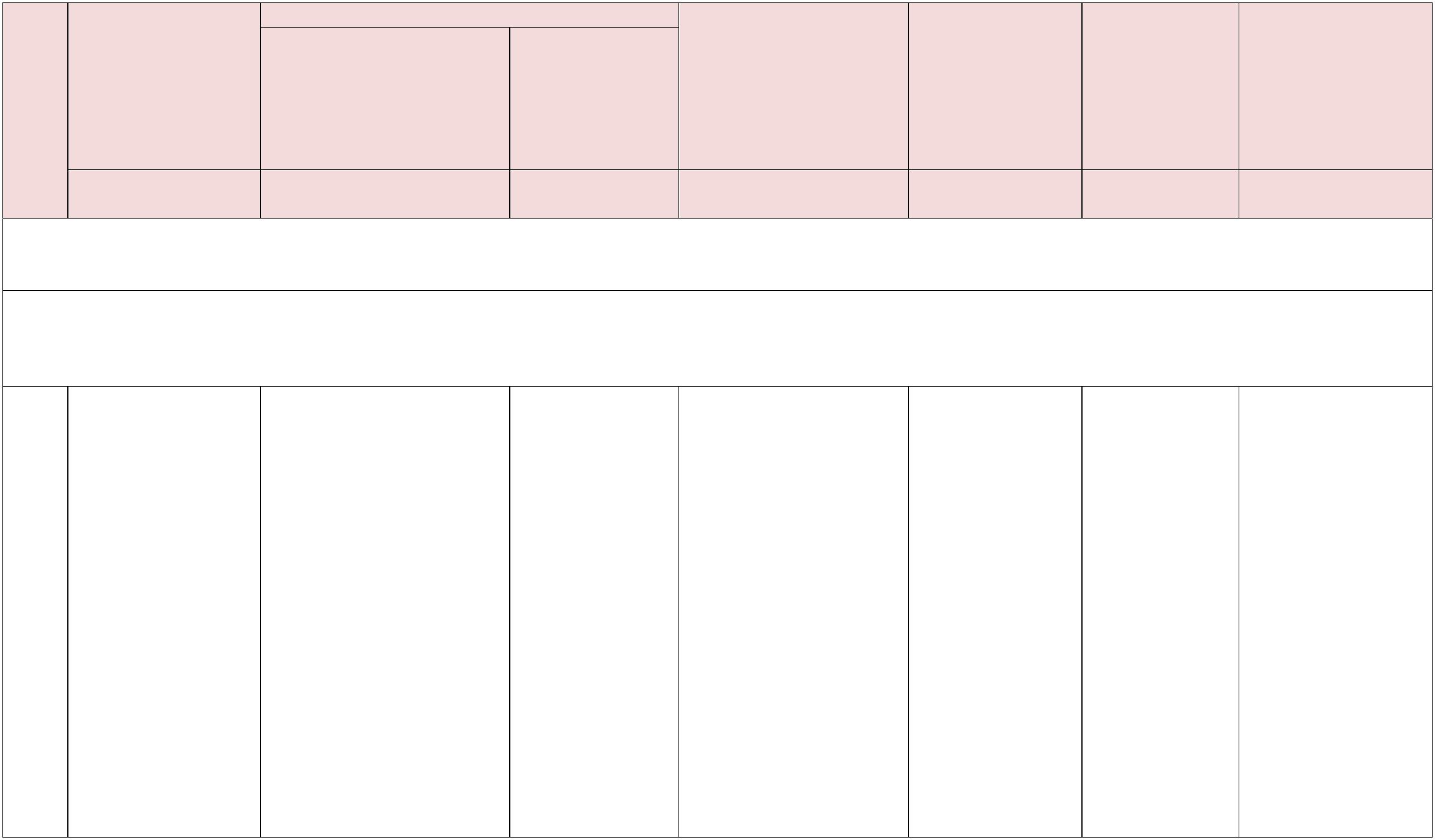 RESTRICTEDA-17SERNOOUTPUTPERFORMANCE MEASUREMENTOUTCOME(VALUE ADDED TOTHE ACHIEVEMENT (MONTH/DATE)TIMEBUDGETALLOCATIONRESPONSIBILITYACTIVITYTARGET(NUMBER OF/PERCENTAGE)OFTRANSFORMATIONAND EQUITY IN THESAAFabcdefgethical conduct andcompliance of ethics inthe organisation.OBJECTIVE 8: To implement DOD Shared Values and Diversity Management plans and programmes.8.1Enhancement ofmission readiness and seminars concerningthroughprogrammes thatinstitutionalizehuman rights andthe valuing ofdiversityConduct presentations SAAFDiversity Management Presentationscontent is incorporated are conductedin all SAAF training Bi-annuallyNoneDTMdiversity, shared values,ethics, sexualmisconduct and humanrights issues.institutionsasamodule to ensure thatall members in theSAAF make use of thepositive advantages ofhaving a multi-culturalworkforce and to beaware of and respondsensitively to some ofthechallengesexperienced.SAAF MRI on thePreventionandElimination of SexualHarassment will beRESTRICTED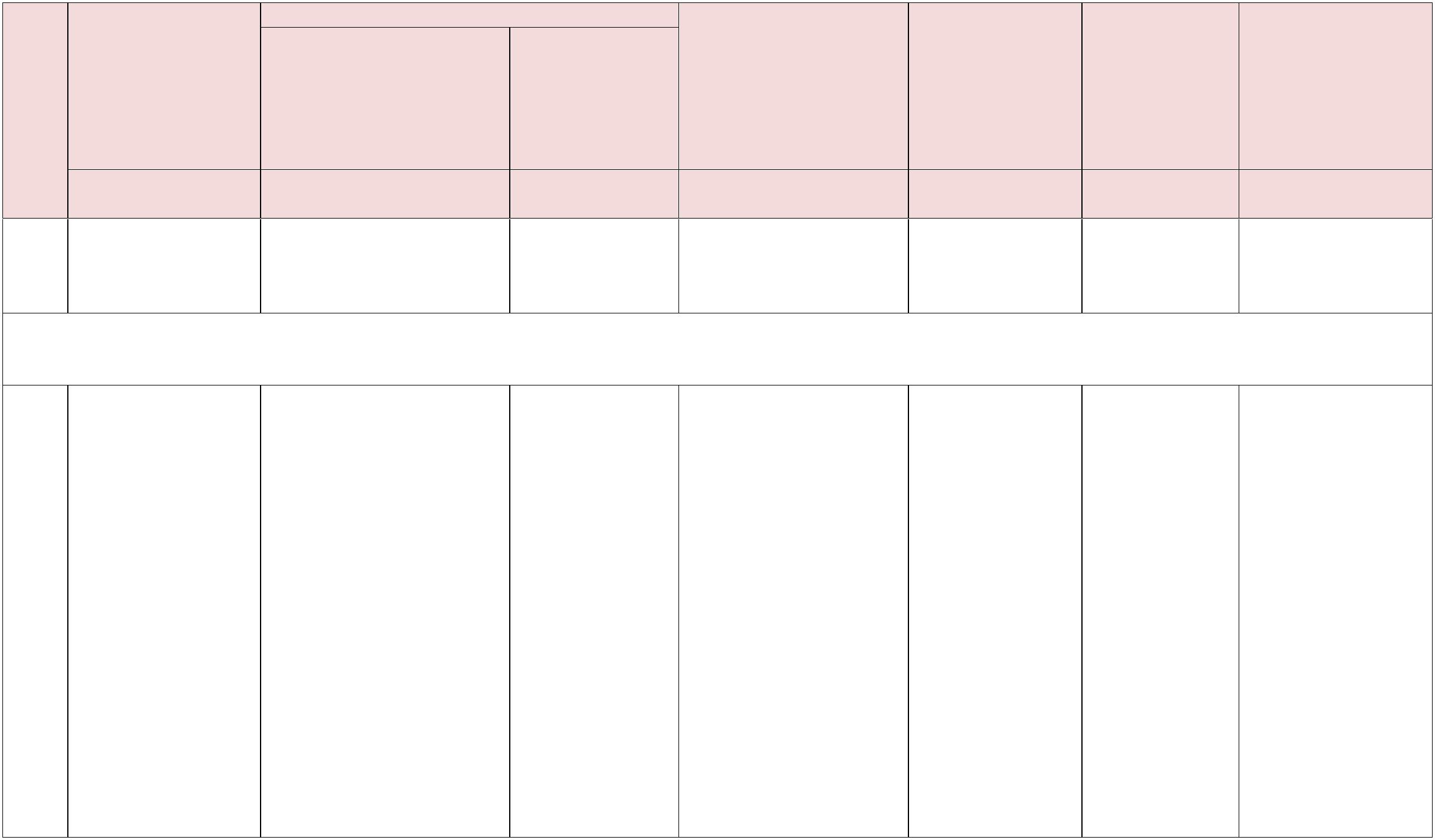 RESTRICTEDA-18SERNOOUTPUTPERFORMANCE MEASUREMENTOUTCOME(VALUE ADDED TOTHE ACHIEVEMENT (MONTH/DATE)TIMEBUDGETALLOCATIONRESPONSIBILITYACTIVITYTARGET(NUMBER OF/PERCENTAGE)OFTRANSFORMATIONAND EQUITY IN THESAAFabcdefgused asaguidingdocument to eradicateall forms of sexualmisconduct in theSAAF.8.2Manage diversity related SAAFmatters and eradicate allforms of discriminatorypractices at all levels.DTMconducts FY 2022/23DTMinterventions at Basesand Units in the eventof issues regardingdiversityordiscriminatorypractices. The SAAFhas takenanotolerancestanceregarding any form ofdiscriminatorypractices.OBJECTIVE 9: To institutionalise ethics in the SAAF.9.1Ensure that SAAF Capacitate the SAAF ito SAAFmembers uphold the implementation of theThe SAAF has been FY 2022/23established an EthicsNoneSAAF Ethics Officethe highest ethical DOD ethics.Officewhichwillstandards.ensure that its dutiesare carried out in lineRESTRICTED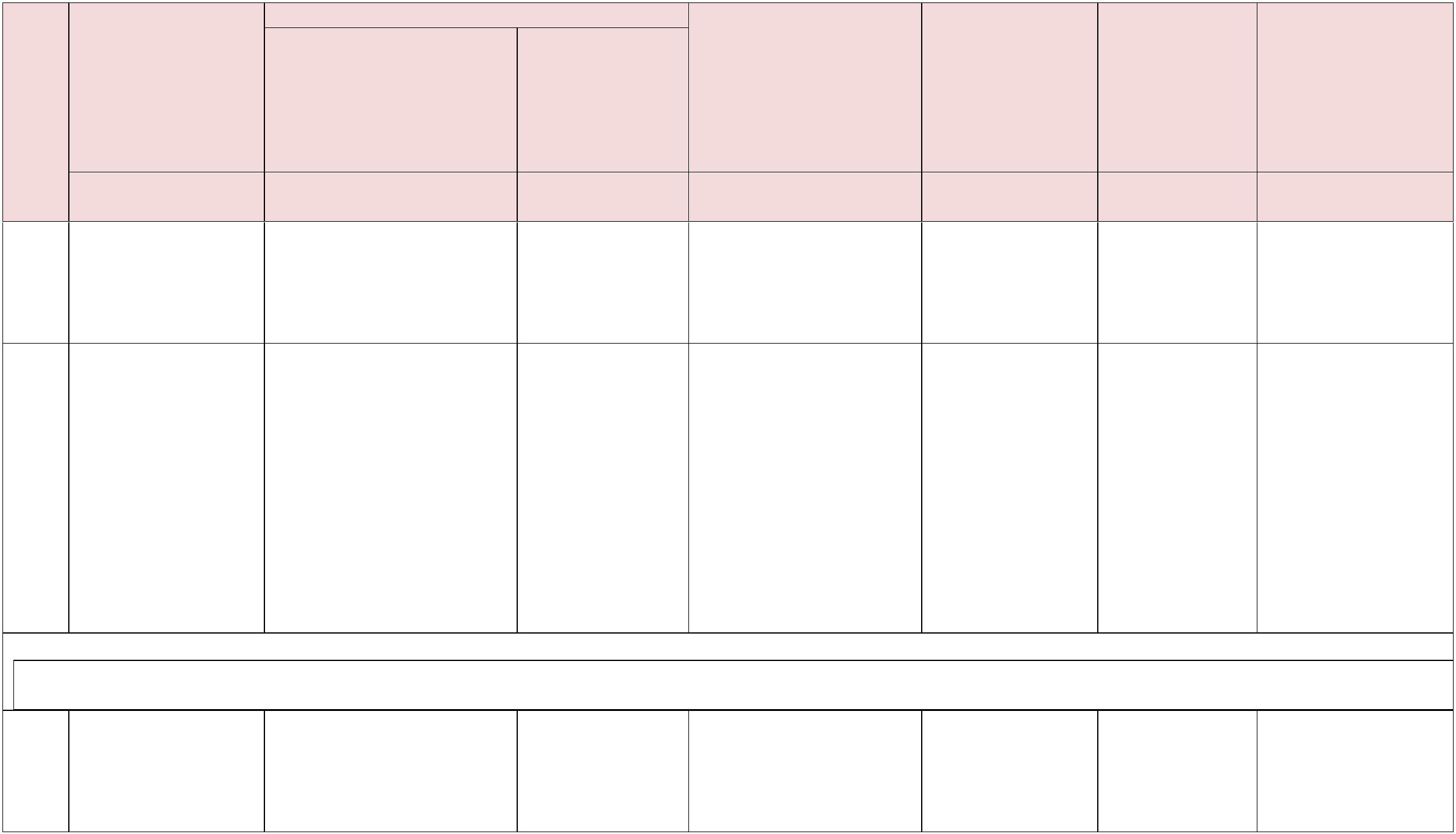 RESTRICTEDA-19SERNOOUTPUTPERFORMANCE MEASUREMENTOUTCOME(VALUE ADDED TOTHE ACHIEVEMENT (MONTH/DATE)TIMEBUDGETALLOCATIONRESPONSIBILITYACTIVITYTARGET(NUMBER OF/PERCENTAGE)OFTRANSFORMATIONAND EQUITY IN THESAAFabcdefgwith DOD guidelines.9.2EmpowerTraining All SAAF Bases SAAF Ethics Training FY 2022/23R40 000SAAF Ethics Officeinstitutions in the SAAF and Unitsto present ethics ondevelopmental courses.Project will take placein 2023 and carriedthrough till 2024. Thetraining will follow atop-bottom approachand will ensure that allmembers in the SAAFare fully empoweredon ethics.9.3Establish and manage SAAFthe overall administrationof the Ethics Office.SAAF has established FY 2022/23a fully functional Ethicsoffice as well as anEthics Committee.NoneSAAF Ethics OfficeADDITIONAL REMARKS: ______________________________________________________________________________________________________________________________________________________________________________________________________________________________________________________Signature of CompilerSurname, Initials and Rank/Title____________________________Signature of Responsible AuthoritySurname, Initials and Rank/LevelRESTRICTED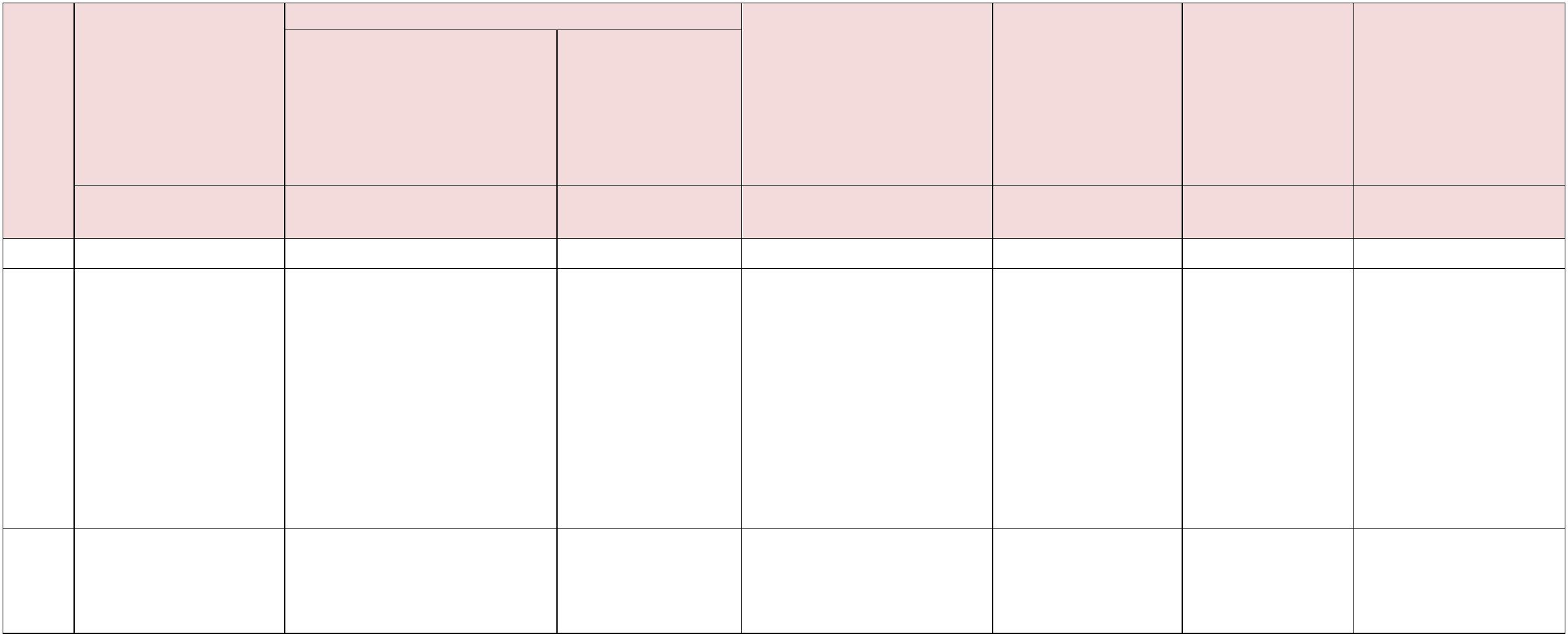 RESTRICTEDA-20Date: ______________________Date: ______________________RESTRICTED